Tahun :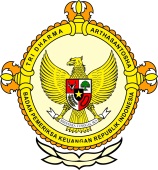 Bulan :                                                                        		                                                                               BPK Pwk. Prov. Sulawesi Tengah		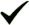 Tanggal : 											Entitas :Kajari Baru Harus Bernyali Usut Tindak Pidana Korupsi di ParimoDirektur LSM Format Kabupaten Parigi Moutong (Parimo), Isram Said Lolo mendukung dan mengapresiasi langka Kejaksaan Negeri (Kejari) Parigi dalam merespon sejumlah kasus dugaan korupsi di Kabupaten Parimo.  Menurutnya, signal sikap tegas yang kini mulai dilakukan Kepala Kejari (Kajari) baru, Jurits P Sitepu patut diacungi jempol.

“Sejak pelantikan Kajari baru di Parigi, masyarakat menaruh harapan besar agar Kajari Parigi bertindak tidak tebang pilih,” ujar Isram, Rabu (3/2/2016).

Dia menyebutkan, banyak kasus besar di Parimo yang bergulir sejak lama hingga kini belum memilki kejelasan. Mulai dari kasus 23 titik bencana fiktif, dugaan korupsi baju di KPUD hingga kasus duagaan mark up pengadaan baliho sail Tomini, harus bisa dituntaskan Kejari.

“Semua penuntasan kasus korupsi kuncinya adalah jaksa. Intinya Kajari baru ini harus bernyali besar, untuk menuntaskan kasus-kasus besar di daerah ini, sekaligus memulihkan kepercayaan rakyat terhadap penegak hukum,” ucapnya. 
 
Karena menurut dia, secara garis besar maju dan tidaknya sebuah kasus ditentukan dua hal prisip, yakni unsur hukum dan kepercayaan diri penegak hukum.

“Dua hal ini harus sinergis. Kalau ada kasus sudah memenuhi unsur secara hukum, yang dibutuhkan tinggal keberanian pimpinan lembaga anti rasuah itu sendiri,” ujarnya.

Dia mengingatkan, dalam melakukan pengusutan dan penegakan tindak pidana korupsi di Parimo, Kejari yang saat ini dikepalai Jurits P Sitepu, memulainya dari kasus-kasus besar yang kini santer diperbincangkan.

“Kalau penegakanya dimulai dari kasus besar dan menyeret petinggi di daerah ini akan semaki memulihkan kepercyaan rakyat. Karena penegakan hukum harus dilakukan tanpa pandang bulu, bukan malah mengandung unsur lain lagi,” tegasnya.

Sebelumnya, kepada media ini, Kamis 28 Januari 2016 Kajari Parigi mulai mengkaji data dugaan markup pengadaan baliho sail Tomini. Pengkajian kasus tersebut pasca ditemukianya kerugian negara melalui hasil pemeriksaan Badan Pemeriksa Keuangan (BPK).)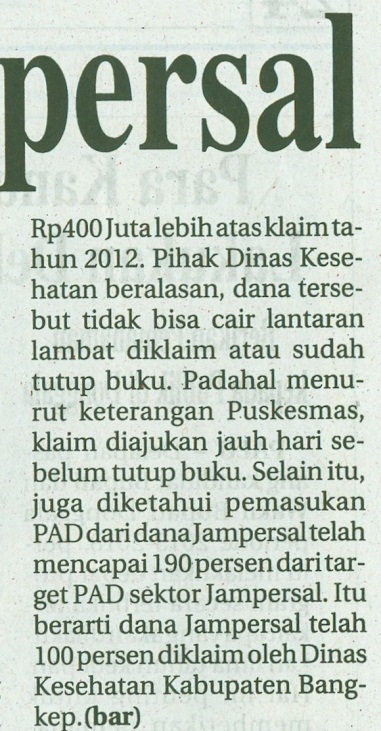 2016123456789101112  12345678910111213141516171819202122232425262728293031MEDIAMETRO SULAWESIProvinsiPaluDonggalaTolitoliBuolSigiMorowali UtaraParigi MoutongPosoMorowaliTojo Una-unaBanggaiBanggai KepulauanBanggai Laut